Domanda di approvazione del progetto al GAL Val Pusteria
nell’ambito del PSL LEADER Val Pusteria
PSR 2014-2020 della Provincia Autonoma di Bolzano -  Reg. UE n. 1305/2013
Misura 19 – Sostegno allo sviluppo locale LEADER
Sottomisura 19.2 - Sostegno all’esecuzione degli interventi nell‘ambito della strategia di sviluppo locale di tipo partecipativo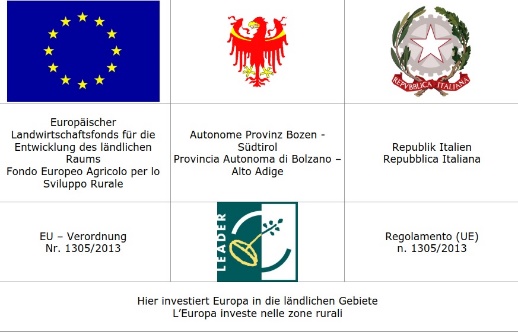 (riservato al GAL Val Pusteria)numero domanda  _______|____|____|____AlGAL Val PusteriaPiazza Municipio 1I-39031 BrunicoIndirizzo PEC: lagpustertal@pec.itdata di entrata:ora di entrata:AlGAL Val PusteriaPiazza Municipio 1I-39031 BrunicoIndirizzo PEC: lagpustertal@pec.itIl/la sottoscritto/a richiedenteIl/la sottoscritto/a richiedenteIl/la sottoscritto/a richiedenteIl/la sottoscritto/a richiedenteIl/la sottoscritto/a richiedenteIl/la sottoscritto/a richiedenteIl/la sottoscritto/a richiedenteIl/la sottoscritto/a richiedenteIl/la sottoscritto/a richiedenteIl/la sottoscritto/a richiedenteIl/la sottoscritto/a richiedenteIl/la sottoscritto/a richiedenteIl/la sottoscritto/a richiedenteIl/la sottoscritto/a richiedenteIl/la sottoscritto/a richiedenteIl/la sottoscritto/a richiedenteIl/la sottoscritto/a richiedenteIl/la sottoscritto/a richiedenteIl/la sottoscritto/a richiedenteIl/la sottoscritto/a richiedenteIl/la sottoscritto/a richiedentenome:nome:cognome:cognome:cognome:cognome:nato/a il:nato/a il:nato/a il:nato/a il:nato/a il:a:residente a:residente a:residente a:residente a:residente a:CAP:CAP:indirizzo:indirizzo:indirizzo:codice fiscale:codice fiscale:codice fiscale:codice fiscale:codice fiscale:codice fiscale:n° carta d‘identità:n° carta d‘identità:n° carta d‘identità:n° carta d‘identità:n° carta d‘identità:n° carta d‘identità:n° carta d‘identità:data di scadenza:data di scadenza:data di scadenza:data di scadenza:data di scadenza:data di scadenza:data di scadenza:Rappresentante legale diRappresentante legale diRappresentante legale diRappresentante legale diRappresentante legale diRappresentante legale diRappresentante legale diRappresentante legale diRappresentante legale diRappresentante legale diRappresentante legale diRappresentante legale diRappresentante legale diRappresentante legale diRappresentante legale diRappresentante legale diRappresentante legale diRappresentante legale diRappresentante legale diRappresentante legale diRappresentante legale dinome organizzazione:nome organizzazione:nome organizzazione:nome organizzazione:nome organizzazione:nome organizzazione:nome organizzazione:forma giuridica:forma giuridica:forma giuridica:forma giuridica:forma giuridica:forma giuridica:forma giuridica: pubblico 	 privato pubblico 	 privato pubblico 	 privato pubblico 	 privato pubblico 	 privato pubblico 	 privato pubblico 	 privato pubblico 	 privato pubblico 	 privatocon sede a: con sede a: con sede a: con sede a: CAP:CAP:indirizzo:indirizzo:indirizzo:telefono: telefono: telefono: e-mail:PEC:PEC:Responsabile dell‘iniziativa (se non identico con il rappresentante legale)Responsabile dell‘iniziativa (se non identico con il rappresentante legale)Responsabile dell‘iniziativa (se non identico con il rappresentante legale)Responsabile dell‘iniziativa (se non identico con il rappresentante legale)Responsabile dell‘iniziativa (se non identico con il rappresentante legale)Responsabile dell‘iniziativa (se non identico con il rappresentante legale)Responsabile dell‘iniziativa (se non identico con il rappresentante legale)Responsabile dell‘iniziativa (se non identico con il rappresentante legale)Responsabile dell‘iniziativa (se non identico con il rappresentante legale)Responsabile dell‘iniziativa (se non identico con il rappresentante legale)Responsabile dell‘iniziativa (se non identico con il rappresentante legale)Responsabile dell‘iniziativa (se non identico con il rappresentante legale)Responsabile dell‘iniziativa (se non identico con il rappresentante legale)Responsabile dell‘iniziativa (se non identico con il rappresentante legale)Responsabile dell‘iniziativa (se non identico con il rappresentante legale)Responsabile dell‘iniziativa (se non identico con il rappresentante legale)Responsabile dell‘iniziativa (se non identico con il rappresentante legale)Responsabile dell‘iniziativa (se non identico con il rappresentante legale)Responsabile dell‘iniziativa (se non identico con il rappresentante legale)Responsabile dell‘iniziativa (se non identico con il rappresentante legale)Responsabile dell‘iniziativa (se non identico con il rappresentante legale)nome:cognome:cognome:cognome:cognome:cognome:numero di telefono:numero di telefono:numero di telefono:numero di telefono:numero di telefono:numero di telefono:numero di telefono:e-mail:e-mail:Partner di progetto (se previsto)Partner di progetto (se previsto)Partner di progetto (se previsto)Partner di progetto (se previsto)Partner di progetto (se previsto)Partner di progetto (se previsto)Partner di progetto (se previsto)Partner di progetto (se previsto)Partner di progetto (se previsto)Partner di progetto (se previsto)Partner di progetto (se previsto)Partner di progetto (se previsto)Partner di progetto (se previsto)Partner di progetto (se previsto)Partner di progetto (se previsto)Partner di progetto (se previsto)Partner di progetto (se previsto)Partner di progetto (se previsto)Partner di progetto (se previsto)Partner di progetto (se previsto)Partner di progetto (se previsto)Partner 1 (copiare per altri partner)Partner 1 (copiare per altri partner)Partner 1 (copiare per altri partner)Partner 1 (copiare per altri partner)Partner 1 (copiare per altri partner)Partner 1 (copiare per altri partner)Partner 1 (copiare per altri partner)Partner 1 (copiare per altri partner)Partner 1 (copiare per altri partner)Partner 1 (copiare per altri partner)Partner 1 (copiare per altri partner)Partner 1 (copiare per altri partner)nome organizzazione:nome organizzazione:nome organizzazione:nome organizzazione:nome organizzazione:nome organizzazione:nome organizzazione:forma giuridica:forma giuridica:forma giuridica:forma giuridica:forma giuridica:forma giuridica: pubblico	 privato pubblico	 privato pubblico	 privato pubblico	 privato pubblico	 privato pubblico	 privato pubblico	 privato pubblico	 privato pubblico	 privatocon sede a: con sede a: con sede a: con sede a: CAP:indirizzo:indirizzo:indirizzo:telefono: telefono: telefono: e-mail:PEC:PEC:persona di riferimento:persona di riferimento:persona di riferimento:persona di riferimento:persona di riferimento:persona di riferimento:persona di riferimento:numero di telefono:numero di telefono:numero di telefono:numero di telefono:numero di telefono:numero di telefono:numero di telefono:chiede di essere ammesso a finanziamento per il seguente progetto
nell’ambito del PSL LEADER Val Pusteria 2014-2020Titolo del progetto:costo complessivo del progetto:costo complessivo del progetto:costo complessivo del progetto:EuroEurocontribuo richiesto:Eurotasso di finanziamento:tasso di finanziamento:%%Sottomisura (barrare la rispettiva casella)Sottomisura (barrare la rispettiva casella)Sottomisura (barrare la rispettiva casella)SM 4.2Sostegno a investimenti a favore della lavorazione, commercializzazione e/o dello sviluppo dei prodotti agricoliSM 6.4Sostegno a investimenti nella creazione e nello sviluppo di attività extra-agricole SM 7.1Sostegno per la stesura e l'aggiornamento di piani di sviluppo dei comuni e dei villaggi situati nelle zone rurali e dei servizi comunali di base, nonché di piani di tutela e di gestione dei siti Natura 2000 e di altre zone ad alto valore naturalisticoSM 7.2Sostegno a investimenti finalizzati alla creazione, al miglioramento o all’espansione di ogni tipo di infrastrutture su piccola scala, compresi gli investimenti nelle energie rinnovabili e nel risparmio energeticoSM 7.4Sostegno a investimenti finalizzati all’introduzione, al miglioramento o all’espansione di servizi di base a livello locale per la popolazione rurale, comprese le attività culturali e ricreative, e della relativa infrastrutturaSM 7.5Sostegno a investimenti di fruizione pubblica in infrastrutture ricreative, informazioni turistiche e infrastrutture turistiche su piccola scala SM 7.6Sostegno per studi e investimenti relativi la manutenzione, al restauro e alla riqualificazione del patrimonio culturale e naturale dei villaggi e del paesaggio rurale e dei siti ad alto valore naturalistico compresi gli aspetti socioeconomici di tali attività, nonché azioni di sensibilizzazione in materia di ambiente SM 16.2Sostegno a progetti pilota e sviluppo di nuovi prodotti, procedimenti, processi e tecnologie SM 16.3Cooperazione tra piccoli operatori per organizzare processi di lavoro in comune e condividere impianti e risorse e per lo sviluppo e/o commercializzazione di servizi turistici inerenti al turismo ruraleSM 16.4Sostegno alla cooperazione di filiera, sia orizzontale che verticale, per la creazione e lo sviluppo di filiere corte e mercati locali e sostegno ad attività promozionali a raggio locale connesse allo sviluppo delle filiere corte e dei mercati localiPresentazione del progetto, se richiesto (barrare la rispettiva casella)Presentazione del progetto, se richiesto (barrare la rispettiva casella)Presentazione del progetto, se richiesto (barrare la rispettiva casella)Presentazione del progetto, se richiesto (barrare la rispettiva casella)Presentazione del progetto, se richiesto (barrare la rispettiva casella)Presentazione del progetto, se richiesto (barrare la rispettiva casella)Presentazione del progetto, se richiesto (barrare la rispettiva casella)attraverso un proprio rappresentante nel Comitato per la Scelta dei Progettiattraverso un proprio rappresentante nel Comitato per la Scelta dei Progettiattraverso un proprio rappresentante nel Comitato per la Scelta dei Progettiattraverso un proprio rappresentante nel Comitato per la Scelta dei Progettiattraverso un proprio rappresentante nel Comitato per la Scelta dei Progettiattraverso un proprio rappresentante nel Comitato per la Scelta dei Progettinome:nome:attraverso un proprio rappresentante del richiedente - nome:attraverso un proprio rappresentante del richiedente - nome:attraverso un proprio rappresentante del richiedente - nome:attraverso un proprio rappresentante del richiedente - nome:attraverso un proprio rappresentante del richiedente - nome:tel.:e-mail:Dichiarazione in merito ad eventuali incompatibilità e conflitti di interesse (p.e. propri membri nel GAL o relazioni del richiedente con essi)AllegatiAllegatidocumento d’identità del rappresentante legalemodulo descrizione del progettodichiarazione relativa al finanziamento dei costi residuidichiarazione sulla detrazione dell’IVApreventivo di spesa dettagliato (incluse le offerte se pertinente)se del caso la dichiarazione “de minimis” sec. Reg. CE 1407/2013ulteriori documenti come richiesti nell´attuale bando della rispettiva sottomisura (v. bando)Responsabilità giuridicaIl/la richiedente dichiara sotto la propria responsabilità di aver letto e compreso le suddette dichiarazioni e di essere a conoscenza delle sanzioni previsti dall’articolo 2bis della LP n. 17/1993 e successive modifiche in caso di dichiarazioni mendaci o incomplete, nonché di quanto disposto dall’articolo 76, del D.P.R. 28.12.2000, n. 445 riguardo alle responsabilità penali. Dichiara inoltre di essere consapevole che in applicazione della succitata legge provinciale saranno eseguiti controlli a campione sulla veridicità delle dichiarazioni rese.Il/La richiedente inoltre dichiara sotto la propria responsabilità e a conoscenza delle sanzioni in caso di informazioni false o incomplete (barrare la casella)Il/La richiedente inoltre dichiara sotto la propria responsabilità e a conoscenza delle sanzioni in caso di informazioni false o incomplete (barrare la casella)che per la spesa prevista non è stata inoltrata domanda di contributo ad altro programma di sviluppo o ad altra amministrazione pubblica, e di essere a conoscenza che gli aiuti richiesti non sono cumulabili con altri contributi pubblici a qualsiasi tipo disposti;di impegnarsi a rispettare la destinazione degli investimenti finanziati per almeno 5 anni per investimenti in macchinari/ impianti o servizi e per almeno 10 anni per impianti fissi e investimenti edili, se pertinente per la rispettiva sottomisura;di essere a conoscenza che i lavori di progetto possono iniziare solo dopo la data di protocollazione della domanda da parte dell'ufficio competente della Provincia Autonoma di Bolzano;di impegnarsi a presentare la domanda di aiuto, esclusivamente tramite PEC all'ufficio competente della Provincia Autonoma di Bolzano, entro 90 giorni dall'approvazione da parte del GAL, inviando la domanda tramite PEC-mail in copia anche al GAL Val Pusteria (lagpustertal@pec.it);di essere pienamente a conoscenza del contenuto dello statuto e del regolamento interno del GAL Val Pusteria nonché dei contenuti specifici della sottomisura prevista dal PSL Val Pusteria e degli obblighi specifici che assume a proprio carico con la presente domanda;per beneficiari enti pubblici o organismi di diritto pubblico:
di essere pienamente a conoscenza del contenuto e delle direttive della check-list elaborata dall'Organismo Pagatore della Provincia di Bolzano per l'affidamento di lavori, servizi e forniture e di tenere conto di essi nell'ambito della realizzazione del progetto;di accettare sin d’ora eventuali modifiche al Piano di Sviluppo Locale Val Pusteria;di essere in possesso di tutti i requisiti richiesti dal PSR 2014-2020 della Provincia Autonoma di Bolzano e dal PSL Val Pusteria nonché dall'attuale bando per accedere alla sottomisura prevista;di impegnarsi a comunicare tempestivamente e prima dell’esecuzione eventuali variazioni di progetto rispetto a quanto dichiarato nella domanda al GAL Val Pusteria e all'Ufficio provinciale competente per la sottomisura;di impegnarsi a rendere disponibile qualora richieste tutte le informazioni necessarie al sistema di monitoraggio e valutazione delle attività relative al Reg. (UE) 1303/2013 e al Reg. (UE) 1305/2013, del PSR 2014-2020 della Provincia Autonoma di Bolzano e del PSL Val Pusteria;di essere pienamente a conoscenza del contenuto del Regolamento di esecuzione n. 808/2014 della Commissione relativo alle attività di informazione e pubblicità e di impegnarsi a rispettare le direttive dell'articolo 13 nonché le disposizioni per il regolamento dell'obbligo di azioni informative e pubblicitarie del beneficiario ai sensi del allegato III del Regolamento di esecuzione n. 808/2014di esonerare il GAL Val Pusteria da qualsiasi responsabilità conseguente ad eventuali danni che per effetto dell’esecuzione delle opere dovessero essere arrecati a persone e a beni pubblici o privati e di sollevare le amministrazioni stesse da ogni azione o molestia.Il/La richiedente si impegna inoltrea integrare la presente domanda di aiuto, se necessario, nonché a fornire ogni altra eventuale documentazione necessaria, secondo quanto verrà disposto dalla normativa europea e nazionale concernente il sostegno allo sviluppo rurale e dal PSR 2014 – 2020 della Provincia Autonoma di Bolzano nonché dal PSL Val Pusteria ai fini di una rapida istruttoria della domanda di aiuto in termini di selezione e ammissibilità;luogo e datafirmaInformativa ai sensi della legge sulla tutela dei dati personali (regolamento UE 2016/679)Titolare dei dati è il Gruppo di Azione Locale Val Pusteria. I dati forniti verranno trattati dal GAL anche in forma elettronica, per l’applicazione del regolamento (UE) 1305/2013. Responsabile del trattamento è il GAL Val Pusteria. Il conferimento dei dati è obbligatorio per lo svolgimento dei compiti amministrativi richiesti anche ai fini dei controlli da parte degli Organismi europei e nazionali. In caso di rifiuto di conferimento dei dati richiesti non si potrà dare seguito alle richieste avanzate ed alle istanze inoltrate. Il GAL Val Pusteria garantisce un trattamento riservato dei dati. In base all’articolo 6 del Regolamento Europeo 679/2016 tramite apposita istanza il/la richiedente ottiene accesso ai propri dati, l’estrapolazione ed informazioni su di essi e potrà, ricorrendone gli estremi di legge, richiederne l’aggiornamento, la cancellazione, la trasformazione in forma anonima o il blocco. Ulteriori informazioni sul sito web del Gruppo di Azione Locale Val Pusteria sotto Privacy.luogo e datafirma